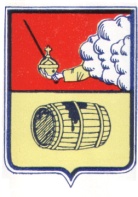 МУНИЦИПАЛЬНОЕ  ОБРАЗОВАНИЕ «ВЕЛЬСКОЕ»СОВЕТ ДЕПУТАТОВ МО «ВЕЛЬСКОЕ»ЧЕТВЕРТОГО СОЗЫВА165150 Архангельская область г. Вельск ул. Советская д.33, тел (881836) 6-00-82(двадцать четвертая очередная сессия)РЕШЕНИЕот 04 декабря 2018 года№ 191Об определении размера вреда, причиняемого транспортными средствамиосуществляющими перевозки  тяжеловесных грузов, при движении поавтомобильным дорогам общего пользования местного значения на территории МО «Вельское»В соответствии с Федеральным законом от 06.10.2003 N 131-ФЗ "Об общих принципах организации местного самоуправления в Российской Федерации", Федеральным законом от 08.11.2007 N 257-ФЗ "Об автомобильных дорогах и о дорожной деятельности в Российской Федерации и о внесении изменений в отдельные законодательные акты Российской Федерации", постановлением Правительства Российской Федерации от 16.11.2009 N 934 "О возмещении вреда, причиняемого транспортными средствами, осуществляющими перевозки тяжеловесных грузов по автомобильным дорогам Российской Федерации", руководствуясь Уставом муниципального образования "Вельское", Совет депутатов муниципального образования «Вельское» четвертого созыва РЕШАЕТ:Утвердить показатели размера вреда, причиняемого транспортными средствами, осуществляющими перевозки тяжеловесных грузов, при движении таких транспортных средств по автомобильным дорогам общего пользования местного значения муниципального образования "Вельское", Приложение №1 к настоящему решению.Утвердить порядок расчета платы в счет возмещения вреда, причиняемого транспортными средствами, осуществляющими перевозки тяжеловесных грузов по автомобильным дорогам общего пользования местного значения муниципального образования "Вельское", Приложение №2 к настоящему решению.Решение вступает в силу со дня его официального опубликования (обнародования).Председатель Совета депутатов муниципального образования «Вельское»                                                           В.И. ГорбуновГлава муниципального образования «Вельское»                                                                                           Д. В. ЕжовПриложение № 1 к решению
Совета депутатов МО «Вельское»
от  04.12.2018 года N191 ПОКАЗАТЕЛИ РАЗМЕРА ВРЕДА, ПРИЧИНЯЕМОГО ТРАНСПОРТНЫМИ СРЕДСТВАМИ, ОСУЩЕСТВЛЯЮЩИМИ ПЕРЕВОЗКИ ТЯЖЕЛОВЕСНЫХ ГРУЗОВ, ПРИ ДВИЖЕНИИ ТАКИХ ТРАНСПОРТНЫХ СРЕДСТВ ПО АВТОМОБИЛЬНЫМ ДОРОГАМ ОБЩЕГО ПОЛЬЗОВАНИЯ МЕСТНОГО ЗНАЧЕНИЯ МУНИЦИПАЛЬНОГО ОБРАЗОВАНИЯ "ВЕЛЬСКОЕ"
Таблица 1Размер вреда, причиняемого транспортными средствами, осуществляющими перевозки тяжеловесных грузов, при движении таких транспортных средств по автомобильным дорогам общего пользования местного значения муниципального образования "Вельское", рассчитанным на нормативную (расчетную) осевую нагрузку 10 тонн/ось, вследствие превышения допустимых осевых нагрузок на каждую ось транспортного средства.
Примечание. В период временных ограничений движения транспортных средств по автомобильным дорогам в связи с неблагоприятными климатическими условиями значения размера вреда, установленные в настоящей таблице, увеличиваются в 2,9 раза.
Таблица 2Размер вреда, причиняемого транспортными средствами, осуществляющими перевозки тяжеловесных грузов, при движении таких транспортных средств по автомобильным дорогам общего пользования местного значения муниципального образования "Вельское", рассчитанным на нормативную (расчетную) осевую нагрузку 11,5 тонн/ось, вследствие превышения допустимых осевых нагрузок на каждую ось транспортного средства
Примечание. В период временных ограничений движения транспортных средств по автомобильным дорогам в связи с неблагоприятными климатическими условиями значения размера вреда, установленные в настоящей таблице, увеличиваются в 2,9 раза.Таблица 3Размер вреда, причиняемого транспортными средствами, осуществляющими перевозки тяжеловесных грузов, при движении таких транспортных средств по автомобильным дорогам общего пользования местного значения муниципального образования "Вельское" вследствие превышения допустимой массы транспортного средстваПриложение № 2 к решению
Совета депутатов МО «Вельское»
от 04.12.2018 года N191ПОРЯДОК РАСЧЕТА ПЛАТЫ В СЧЕТ ВОЗМЕЩЕНИЯ ВРЕДА, ПРИЧИНЯЕМОГО ТРАНСПОРТНЫМИ СРЕДСТВАМИ, ОСУЩЕСТВЛЯЮЩИМИ ПЕРЕВОЗКИ ТЯЖЕЛОВЕСНЫХ ГРУЗОВ ПО АВТОМОБИЛЬНЫМ ДОРОГАМ ОБЩЕГО ПОЛЬЗОВАНИЯ МЕСТНОГО ЗНАЧЕНИЯ МУНИЦИПАЛЬНОГО ОБРАЗОВАНИЯ "ВЕЛЬСКОЕ"Размер платы в счет возмещения вреда рассчитывается применительно к каждому участку автомобильной дороги, по которому проходит маршрут транспортного средства, по следующей формуле:


где: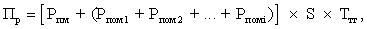 Пр  - размер платы в счет возмещения вреда участку автомобильной дороги (рублей);Рпм - размер вреда при превышении значения допустимой массы транспортного средства, определенный для автомобильных дорог общего пользования местного значения (рублей на 100 километров); - размер вреда при превышении значений допустимых осевых нагрузок на каждую ось транспортного средства, определенный для автомобильных дорог общего пользования местного значения (рублей на 100 километров);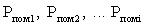 i - количество осей транспортного средства, по которым имеется превышение предельно допустимых осевых нагрузок;S - протяженность участка автомобильной дороги (сотни километров);Ттт - базовый компенсационный индекс текущего года, рассчитываемый по следующей формуле:



где: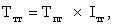 Тпг - базовый компенсационный индекс предыдущего года (базовый компенсационный индекс 2008 года принимается равным 1, );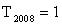 Iтг - индекс-дефлятор инвестиций в основной капитал за счет всех источников финансирования в части капитального ремонта и ремонта автомобильных дорог на очередной финансовый год, разработанный для прогноза социально-экономического развития и учитываемый при формировании федерального бюджета на соответствующий финансовый год и плановый период.Данный индекс утверждается на каждый год и рассчитан следующим образом:2009 г. (компенсационный индекс на 2009 г.) = 1 (базовый компенсационный индекс 2008 г.) * 1,077 (индекс-дефлятор 2009 г.) = 1,0772010 г. (компенсационный индекс на 2010 г.) = 1,077 (базовый компенсационный индекс 2009 г.) * 1,079 (индекс-дефлятор 2010 г.) = 1,162011 г. (компенсационный индекс на 2011 г.) = 1,16 (базовый компенсационный индекс 2010 г.) * 1,088 (индекс-дефлятор 2011 г.) = 1,262012 г. (компенсационный индекс на 2012 г.) = 1,26 (базовый компенсационный индекс 2011 г.) * 1,068 (индекс-дефлятор 2012 г.) =1,352013 г. (компенсационный индекс на 2013 г.) = 1,35 (базовый компенсационный индекс 2012 г.) * 1.055 (индекс-дефлятор 2013 г.) = 1,422014 г. (компенсационный индекс на 2014 г.) = 1,42 (базовый компенсационный индекс 2013 г.) * 1.046 (индекс-дефлятор 2014 г.) = 1,492015 г. (компенсационный индекс на 2015 г.) = 1,49 (базовый компенсационный индекс 2014 г.) * 1.046 (индекс-дефлятор 2015 г.) = 1,562016 г. (компенсационный индекс на 2016 г.) = 1,56 (базовый компенсационный индекс 2015 г.) * 1.047 (индекс-дефлятор 2016 г.) = 1,632017 г. (компенсационный индекс на 2017 г.) = 1,63 (базовый компенсационный индекс 2016 г.) * 1.046 (индекс-дефлятор 2017 г.) = 1,71.Превышение допустимых осевых нагрузок на ось транспортного средства (процентов)Размер вреда (рублей на 100 км)До 102386Свыше 10 до 203815Свыше 20 до 306102Свыше 30 до 409221Свыше 40 до 5013152Свыше 50 до 6017879Свыше 60Рассчитывается по формулам, приведенным в методике расчета размера вреда, причиняемого транспортными средствами, осуществляющими перевозки тяжеловесных грузов, предусмотренной приложением к Правилам возмещения вреда, причиняемого транспортными средствами, осуществляющими перевозки тяжеловесных грузов, утвержденными постановлением Правительства Российской Федерации от 16.11.2009 N 934Превышение допустимых осевых нагрузок на ось транспортного средства (процентов)Размер вреда (рублей на 100 км)До 101031Свыше 10 до 201494Свыше 20 до 302236Свыше 30 до 403246Свыше 40 до 504520Свыше 50 до 606052Свыше 60Рассчитывается по формулам, приведенным в методике расчета размера вреда, причиняемого транспортными средствами, осуществляющими перевозки тяжеловесных грузов, предусмотренной приложением к Правилам возмещения вреда, причиняемого транспортными средствами, осуществляющими перевозки тяжеловесных грузов, утвержденными постановлением Правительства Российской Федерации от 16.11.2009 N 934Превышение допустимых осевых нагрузок на ось транспортного средства (процентов)Размер вреда (рублей на 100 км)До 107225Свыше 10 до 208262Свыше 20 до 309299Свыше 30 до 4010336Свыше 40 до 5011373Свыше 50 до 6012410Свыше 60Рассчитывается по формулам, приведенным в методике расчета размера вреда, причиняемого транспортными средствами, осуществляющими перевозки тяжеловесных грузов, предусмотренной приложением к Правилам возмещения вреда, причиняемого транспортными средствами, осуществляющими перевозки тяжеловесных грузов, утвержденными постановлением Правительства Российской Федерации от 16.11.2009 N 934